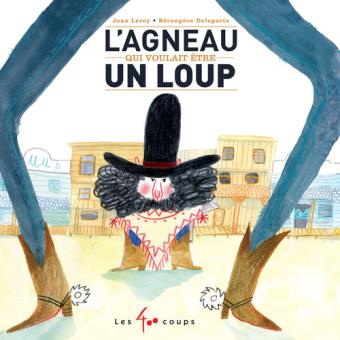 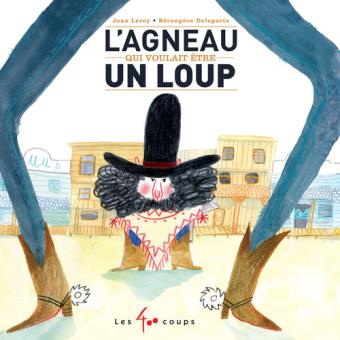 Planification d’une lecture interactiveTitre du livreL’agneau qui voulait être un loupAuteurJean LeroyIllustrateurBérengère DelaporteMaison d’éditionLes 400 coupsAnnée de publication2015RésuméRésumé« S'il faut être un bandit pour être respecté ; eh bien, je vais devenir un grand bandit », s'exclame Pedro. L'agneau enfile le poncho de son père et décide d'aller confronter « El Lobo ». Le pauvre loup se rendra rapidement compte que ce n'est pas parce que Pedro est petit qu'il ne peut pas être un grand bandit.« S'il faut être un bandit pour être respecté ; eh bien, je vais devenir un grand bandit », s'exclame Pedro. L'agneau enfile le poncho de son père et décide d'aller confronter « El Lobo ». Le pauvre loup se rendra rapidement compte que ce n'est pas parce que Pedro est petit qu'il ne peut pas être un grand bandit.Raison du choix du livre (raison personnelle)Raison du choix du livre (raison personnelle)J’aime les livres de cowboys.Le contraste de l’agneau qui veut devenir un loup m’a interpellée.J’aime les livres de cowboys.Le contraste de l’agneau qui veut devenir un loup m’a interpellée.PRÉPARATION À LA LECTUREPRÉPARATION À LA LECTUREPrésentation du livre : titre, auteur, illustrateur, maison d’édition, collectionPrésentation du livre : titre, auteur, illustrateur, maison d’édition, collectionReprendre les informations du haut de la feuille sans nommer le titre.Reprendre les informations du haut de la feuille sans nommer le titre.2a. Question pour l’exploitation de la 1re de couverture2a. Question pour l’exploitation de la 1re de couvertureIllustrations :Que voit-on sur la 1re de couverture?Pourquoi voit-on de grandes jambes de chaque côté de l’illustration?Titre :Quel est le titre du livre?Qu’est-ce que ça veut dire?Connaissances liées au sujet :En observant l’illustration et le titre, dites de quoi va parler le livre.2b. Questions pour amener les élèves à faire des prédictions à partir de cette exploration2b. Questions pour amener les élèves à faire des prédictions à partir de cette explorationQui est le personnage aux grandes jambes?Qui est le personnage aux grandes jambes?3a. Questions sur la 4e de couverture et sur le reste du paratexte : l’illustration, le résumé (au besoin), les pages de garde et la page titre3a. Questions sur la 4e de couverture et sur le reste du paratexte : l’illustration, le résumé (au besoin), les pages de garde et la page titreQue découvrons-nous de plus sur la 4e de couverture?Lire le très court résumé.Que pouvons-nous voir sur les pages de garde?Est-ce que la page titre nous apprend quelque chose de nouveau?Que découvrons-nous de plus sur la 4e de couverture?Lire le très court résumé.Que pouvons-nous voir sur les pages de garde?Est-ce que la page titre nous apprend quelque chose de nouveau?3b. Après l’exploration de la 4e de couverture et du paratexte, questions pour préciser les prédictions ou en faire de nouvelles3b. Après l’exploration de la 4e de couverture et du paratexte, questions pour préciser les prédictions ou en faire de nouvellesÀ la suite de notre exploration de la 4e de couverture, nous avons découvert que les grandes jambes appartenaient probablement au loup.  À la suite de notre exploration de la 4e de couverture, nous avons découvert que les grandes jambes appartenaient probablement au loup.  4. Construction de l’intention de lecture4. Construction de l’intention de lectureChoix des pages qui permettent de faire émerger l’intention de lectureChoix des pages qui permettent de faire émerger l’intention de lectureLa 1re et la 4e de couverture.La 1re et la 4e de couverture.Questions pour construire l’intention de lecture avec les élèvesQuestions pour construire l’intention de lecture avec les élèvesAyant maintenant deux personnages, que pourrions-nous vouloir apprendre sur eux ?Découvrir quelle sera la relation entre les deux personnages. Seront-ils amis ou ennemis ?Ayant maintenant deux personnages, que pourrions-nous vouloir apprendre sur eux ?Découvrir quelle sera la relation entre les deux personnages. Seront-ils amis ou ennemis ?LECTUREChoix des pages propices aux interactions.Questions et dimension de la lecture visée pour chaque question (compréhension (c), interprétation (i), réaction (r), appréciation (a))Type de regroupement pour les interactions (grand groupe (gg), dyades (2), petits groupes 3 ou 4 (pg). Dans le but de faciliter l’animation de cette lecture interactive, nous avons paginé ce livre : la page 1 suit immédiatement la page titre.p. 2Pourquoi, selon vous, l’auteur a écrit El Lobo dans une écriture différente? (gg)p. 6 Pensez-vous qu’il va sortir de la maison ? (I) (gg)Quelle phrase du texte nous fait comprendre qu’il va sortir ? (C) (gg)p. 12Pourquoi les personnes qui étaient avec El Pistolero sont-elles parties ? (C) (2)Est-ce qu’ils avaient « enfin compris à qui ils avaient affaire » ou ont-ils vu quelqu’un d’autre ? (C) p. 14 À la place de Pedro, que ferais-tu ? Pourquoi ? (R) (2)p. 23-24Que remarquez-vous ? (C) (2)p. 26Comment El Lobo réagira-t-il face à cette bande ? (I) (gg)p.27-28Que veut dire l’expression : « Prendre la poudre d’escampette » ? (gg) Fin de l’histoirePourquoi Pedro voulait-il être un bandit ? (C)RETOUR SUR LA LECTUREQuestions pour amener les élèves à faire un retour sur l’intention de lectureAvons-nous pu découvrir quelle était la relation entre les deux personnages ?Questions pour amener les élèves à réagir, à apprécier et à interpréter l’œuvreQuel est le message de l’auteur ?  Que veut-il nous faire comprendre avec cette histoire ? (I)Faire découvrir la signification des deux expressions de la fin de l’histoire. « La raison du plus fort est toujours la meilleure » et « L’union fait la force »Si tu étais un enfant dans ce village, serais-tu allé soutenir Pedro ? (R)Selon toi, quelle est la force de ce livre ? (A)As-tu aimé les illustrations de ce livre ? (A)PROLONGEMENTDemander aux élèves de décrire ou dessiner l’endroit où El Lobo est allé se cacher.Lire aux élèves une version des 7 chevreaux pour qu’ils puissent voir le lien. (intericonicité)Faire remarquer aux élèves le petit cochon dans la maison de bois à la première page.  Leur demander quels liens ils peuvent faire. (intericonicité) Les 3 petits cochons.